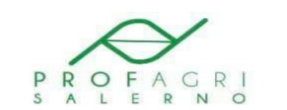 SEDE DI FISCIANO MY CULTURAL HERITAGE: FAMILY AND TRADITIONAL RECIPESPicture: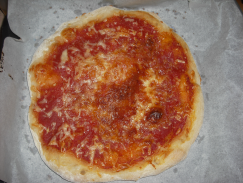 name of the recipe : PizzaAuthor : Rosanna noscheseOrigin: Naples, Campania, ItalyCharacteristics :It is a famous dish all over the worldWho created it ?It was created by Raffaele Esposito in 1889 to honor the queen of Italy Margherita of SavoyWhy is it special? Because it is a recipe that my mom has beenmaking since I was little and it is very f un to stuff pizzaWhen do I eat it? Pizza is always good, but I eat it on SaturdaysIngredients:-1 kg of flour 00 -7 g of yeast -800 ml of water -2 tablespoons of seed oil -25 g of saltPreparation: We combine all the ingredients in a bowl and cover to let the dough rest for 10 hours. After leavening we form loaves with the dough and let them rest for another 3 hours. After we can roll out the pizza and add the ingredients and bakeServings: 7/10 pizzeCooking time : 200 degrees for 10/15 minutes